  HRVATSKO PLANINARSKO DRUŠTVO  ''PLANIK'' UMAG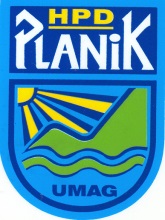   Podružnice: Buje, Novigrad, Poreč i Buzet                                                          UMAG, Obala J. B. Tita 3. -Tel.(052)743-003  Ž.R. 2380006 -1140007662  kod FINA Umag              www.hpdplanik.hr  		 OIB 97492638914              planikumag@gmail.com   Podružnica Poreč                                                                                                                                                                             Organizira dvodnevni planinarski pohod   VINCEKOVO-MURSKO SREDIŠĆE                      U Subotu i Nedjelju 20 i 21. 01.2018.POLAZAK AUTOBUSA IZ: OBAVEZNO SA SOBOM PONESTI VAŽEĆU OSOBNU KARTU ILI PUTOVNICUU Nedjelju 21.01.2018.god. održati će se 20 Vincekov pohod u čast Sv.Vinka zaštitnika vinogradara. Mnogi smatraju da je upravo Vincekovo odnosno 22.Siječnja službeni početak vegetativnoga ciklusa vinove loze i obično si vinogradari toga dana zažele sretnu novu vinogradarsku godinu. Taj satri običaj je planinare PD Bundek  naveo na organiziranje ovog susreta i tako već 20 godina.OPIS PUTA:  I dan Subota:Nakon što smo se svi skupili u bus, krećemo preko Rijeke, Zagreba do Lendave(SL) gdje stižemo oko 11,00 sati u hotel Lipa. Nakon smještanja u 12,00 sati krećemo iz hotela na  jedno lagano planinarenje od 2-3 sata uz posjet lokalnome PD društvu i u druženju sa njima. Pohod je lagan  za sve uzraste i potrebno je sa sobom uzeti osobnu iskaznicu jer staza spaja tri države(Slovenija,Mađarska i Hrvatska). U predvečerje se vraćamo u Hotel gdje imamo večeru i dalje po dogovoru. Oni koji ne žele u  Subotu hodati mogu subotnje poslijepodne sprovesti kupajući se u hotelu gdje smo smješteni ili šetati po mjestu Lendava. Grupa koja je iskoristila poslijepodne za hodanje nakon povratka u hotel može koristiti bazen hotela(sve uračunato u cijenu)II dan Nedjelja:-ustajanje u 7,00 sati, doručak i u 8,00 sati polazak na start Vincekovog pohoda. Start je između 08.00 i 09.00 sati u Toplicama Sv.Martin, na parkiralištu toplica.Startnina je oko 15,00 kn i u nju je uračunat simboličan poklon iznenađenja, kontrolni kartončić(potvrdi se na cilju u dvorani), kruh sa slaninom(pancetom) i žestica(aperitiv) na startu .Pozivamo vas poštovani planinari da nam se pridružite na pohodu po vinorodnim brežuljcima od kojih ni jedan nije viši od 300m i staza od  se sa lakoćom prođe za 4-5 sati. Na spomenutoj stazi na nekoliko lokacija biti će muzika(ples), okrjepa i negdje na polovici staze biti će tradicionalan Vincekov obred. Kraj našeg hodanja i početak planinarske veselice je u sportskoj dvorani uz fažol(grah), kobasice, hrenovke, piće i naravno planinarski bal(ples).  HRVATSKO PLANINARSKO DRUŠTVO  ''PLANIK'' UMAG  Podružnice: Buje, Novigrad, Poreč i Buzet                                                          UMAG, Obala J. B. Tita 3. -Tel.(052)743-003  Ž.R. 2380006 -1140007662  kod FINA Umag              www.hpdplanik.hr  		 OIB 97492638914              planikumag@gmail.com   Podružnica Poreč      Prehrana: Prvi dan večera i drugi dan doručak organizirani u hotelu Lipa u cijeni polupansiona, startnina 15,00 kn svatko plaća sam na licu mjesta kao i 25,00 kn za ručak drugi dan, a ostali obroci u vlastitom aranžmanu(iz ruksaka).Oprema :  Izletnička-prilagođena vremenskoj prognozi, hrana i piće, planinarska iskaznica, mobitel, baterijska lampa itd.CIJENA POLUPANSIONA:	                      40,00 €     CIJENA PRIJEVOZA NA BAZI 40 LJUDI       225,00 kn          CIJENA STARTNINE:                                       15,00 knCIJENA RUČKA II DAN:                                  25,00 knSVEUKUPNO KUNA:			        265,00 kn          SVEUKUPNO EURA:                                         40,00 €Napomena :Prisutni na pohodu dužni su pridržavati se uputa i vodiča. Nije dozvoljeno uznemiravanje životinja, branje biljaka te bacanje otpada po okolišu. Vodič zadržava pravo promjene satnice ovisno o okolnostima. Odazivom na pohod svaki pojedinac potvrđuje da je upoznat sa uvjetima istoga, te da ispunjava zdravstvene, fizičke i tehničke uvjete za sigurno sudjelovanje na pohodu, da ima plaćenu članarinu u planinarskom društvu, te da pristupa pohodu na vlastitu odgovornost. PRIJAVE:  što prije a najkasnije do četvrtka  28.12.2017. u prostorijama Društva i podružnica od 19,00 do 20,00 sati. Kod prijave svaki planinar obavezno mora uplatiti akontaciju kod svojih pročelnika ili kod vodiča  u visini cijene prenoćišta i ishrane, a ona iznosi 40€(1 polupansion).Prijevoz se plaća u busu.       Umag tel. 743 003;   Buje 773 424;  Novigrad 726 376;   Buzet mob. 091 208-0510;Poreč 091 1060 510Organizator: HPD “PLANIK“ – podružnica PorečVodič :         Roviš Damir          mob.    098 330 938     Porečau5,00satisa CRODUX Poreč     Ponteportonu5.40satisa mosta ma Mirni     Buzetau6,00satisa CRODUX Buzet